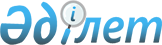 Батыс Қазақстан облысы әкімдігінің 2015 жылғы 24 тамыздағы № 225 "Туризм саласындағы мемлекеттік көрсетілетін қызметтер регламенттерін бекіту туралы" қаулысына өзгерістер енгізу туралы
					
			Күшін жойған
			
			
		
					Батыс Қазақстан облысы әкімдігінің 2018 жылғы 1 наурыздағы № 46 қаулысы. Батыс Қазақстан облысының Әділет департаментінде 2018 жылғы 20 наурызда № 5097 болып тіркелді. Күші жойылды - Батыс Қазақстан облысы әкімдігінің 2020 жылғы 1 маусымдағы № 126 қаулысымен
      Ескерту. Күші жойылды - Батыс Қазақстан облысы әкімдігінің 01.06.2020 № 126 қаулысымен (алғашқы ресми жарияланған күнінен бастап қолданысқа енгізіледі).
      Қазақстан Республикасының 2001 жылғы 23 қаңтардағы "Қазақстан Республикасындағы жергілікті мемлекеттік басқару және өзін-өзі басқару туралы", 2013 жылғы 15 сәуірдегі "Мемлекеттік көрсетілетін қызметтер туралы" Заңдарын басшылыққа ала отырып, Батыс Қазақстан облысының әкімдігі ҚАУЛЫ ЕТЕДІ:
      1. Батыс Қазақстан облысы әкімдігінің 2015 жылғы 24 тамыздағы №225 "Туризм саласындағы мемлекеттік көрсетілетін қызметтер регламенттерін бекіту туралы" (Нормативтік құқықтық актілерді мемлекеттік тіркеу тізілімінде № 4073 тіркелген, 2015 жылғы 20 қазанда "Әділет" ақпараттық-құқықтық жүйесінде жарияланған) қаулысына мынадай өзгерістер енгізілсін:
      1) көрсетілген қаулымен бекітілген "Туристік операторлық қызметті (туроператорлық қызмет) жүзеге асыруға лицензия беру", мемлекеттік көрсетілетін қызмет регламентінде:
      1 - тармақ мынадай редакцияда жазылсын:
      "1. "Туристік операторлық қызметті (туроператорлық қызмет) жүзеге асыруға лицензия беру" мемлекеттік көрсетілетін қызметі (бұдан әрі – мемлекеттік көрсетілетін қызмет) 090006, Батыс Қазақстан облысы, Орал қаласы, Х.Чурин көшесі, 116 үй мекенжайында орналасқан, телефондары: 8 (7112) 24-30-48, 8 (7112) 24-34-80, электрондық поштасы: ves.zko@maіl.ru "Батыс Қазақстан облысының туризм және сыртқы байланыстар басқармасы" мемлекеттік мекемесімен (бұдан әрі – көрсетілетін қызметті беруші) Қазақстан Республикасы Инвестициялар және даму министрінің 2015 жылғы 28 сәуірдегі № 495 "Туризм саласындағы мемлекеттік көрсетілетін қызметтер стандарттарын бекіту туралы" бұйрығымен (Қазақстан Республикасының Әділет министрлігінде 2015 жылғы 8 шілдеде № 11578 болып тіркелген) бекітілген "Туристік операторлық қызметті (туроператорлық қызмет) жүзеге асыруға лицензия беру" мемлекеттік көрсетілетін қызмет стандарты (бұдан әрі – Стандарт) негізінде көрсетіледі.";
      2) көрсетілген қаулымен бекітілген "Туристік ақпаратты, оның ішінде туристік әлеует, туризм объектілері мен туристік қызметті жүзеге асыратын тұлғалар туралы ақпаратты беру", мемлекеттік көрсетілетін қызмет регламентінде:
      1 - тармақ мынадай редакцияда жазылсын:
      "1. "Туристік ақпаратты, оның ішінде туристік әлеует, туризм объектілері мен туристік қызметті жүзеге асыратын тұлғалар туралы ақпаратты беру" мемлекеттік көрсетілетін қызметі (бұдан әрі – мемлекеттік көрсетілетін қызмет) 090006, Батыс Қазақстан облысы, Орал қаласы, Х.Чурин көшесі, 116 үй мекенжайында орналасқан, телефондары: 8 (7112) 24-30-48, 8 (7112) 24-34-80, электрондық поштасы: ves.zko@maіl.ru "Батыс Қазақстан облысының туризм және сыртқы байланыстар басқармасы" мемлекеттік мекемесімен (бұдан әрі – көрсетілетін қызметті беруші) Қазақстан Республикасы Инвестициялар және даму министрінің 2015 жылғы 28 сәуірдегі № 495 "Туризм саласындағы мемлекеттік көрсетілетін қызметтер стандарттарын бекіту туралы" бұйрығымен (Қазақстан Республикасының Әділет министрлігінде 2015 жылғы 8 шілдеде № 11578 болып тіркелген) бекітілген "Туристік ақпаратты, оның ішінде туристік әлеует, туризм объектілері мен туристік қызметті жүзеге асыратын тұлғалар туралы ақпаратты беру" мемлекеттік көрсетілетін қызмет стандарты (бұдан әрі – Стандарт) негізінде көрсетіледі.".
      2. "Батыс Қазақстан облысының туризм және сыртқы байланыстар басқармасы" мемлекеттік мекемесі (А.Б. Ниетқалиев) осы қаулының әділет органдарында мемлекеттік тіркелуін, Қазақстан Республикасы нормативтік құқықтық актілерінің эталондық бақылау банкінде және бұқаралық ақпарат құралдарында оның ресми жариялануын қамтамасыз етсін.
      3. Осы қаулының орындалуын бақылау Батыс Қазақстан облысы әкімінің орынбасары И.В. Стексовке жүктелсін.
      4. Осы қаулы алғашқы ресми жарияланған күнінен кейін күнтізбелік он күн өткен соң қолданысқа енгізіледі.
					© 2012. Қазақстан Республикасы Әділет министрлігінің «Қазақстан Республикасының Заңнама және құқықтық ақпарат институты» ШЖҚ РМК
				
      Облыс әкімі

А.Көлгінов
